		Fiche d’inscription école                              					   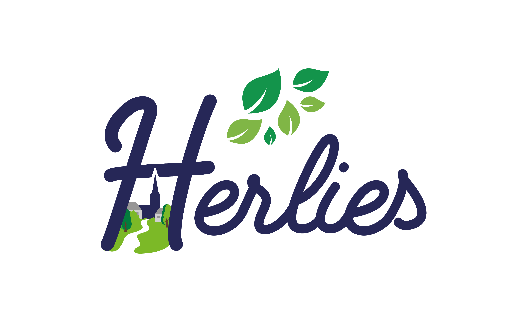 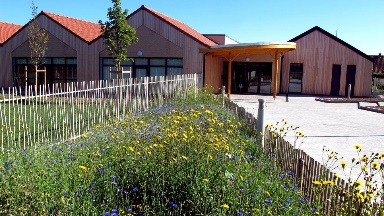 1 rue du Bourg59134 HerliesTél. : 03.20.29.22.97E-mail : slaffra.herlies@orange.fr    RENSEIGNEMENTS CONCERNANT L’ENFANT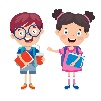 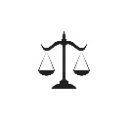 RENSEIGNEMENTS CONCERNANT LES RESPONSABLES LÉGAUXSITUATION FAMILIALE :   MARIÉS      PACSÉS      CÉLIBATAIRE     DIVORCÉS       SÉPARÉS      VEUF(VE)Responsable légal 1 :NOM : …………………………………………………… PRÉNOM : ………………………………………..NÉ(E) LE :………………………………………………. À : …………………………………………………….SEXE :      FÉMININ       MASCULIN    PROFESSION : …………………………………………………………………………………………………..EMPLOYEUR : …………………………………………………………………………………………………..ADRESSE : …………………………………………………………………………………………………………..………………………………………………………………………………………………………………………..TÉLÉPHONE  PERSO: …………………………………………………………………………………………TÉLÉPHONE  PRO: …………………………………………………………………………………………MAIL : …………………………………………………………………………………………………………………Responsable légal 2 :NOM : …………………………………………………… PRÉNOM : ………………………………………..NÉ(E) LE :………………………………………………. À : …………………………………………………….SEXE :      FÉMININ       MASCULIN    PROFESSION : …………………………………………………………………………………………………..EMPLOYEUR : …………………………………………………………………………………………………..ADRESSE : …………………………………………………………………………………………………………..…………………………………………………………………………………………………………………………TÉLÉPHONE  PERSO: …………………………………………………………………………………………TÉLÉPHONE  PRO: …………………………………………………………………………………………MAIL : …………………………………………………………………………………………………………………N° CAF : ………………………………………………………………………………………………………………N° SÉCURITÉ SOCIALE : ……………………………………………………………………………………….LISTE DES PIÈCES À JOINDRE :   1 photo     Photocopie des vaccins     Photocopie attestation sécurité sociale    Photocopie livret de famille           Acte de naissance                  Attestation CAF    Certificat de radiationNOM : ……………………………………………………PRÉNOM : ………………………………………..NÉ(E) LE :………………………………………………. À : ………………………………………………….SEXE :      FÉMININ       MASCULIN    NATIONALITÉ : …………………………………………ADRESSE : ……………………………………………………………………………………………………….…………………………………………………………………………………………………………………………TÉLÉPHONE : ……………………………………………………………………………………………………Si l’enfant était scolarisé l’année précédente, préciser dans quel établissement :………………………………………………………………………………………………………………………….………………………………………………………………………………………………………………………….